Cyngor Cymuned Carreghofa Community CouncilPLEASE NOTE THAT THESE MINUTES ARE DRAFT UNTIL RATIFIED BY THE COMMUNITY COUNCIL AT ITS MEETING ON 26th MARCHMinutes of the Meeting held on Tuesday 5th March 2024 at Llanymynech Village Hall(February meeting moved from 27th February 2024)Present: Cllr R Dover (Chairman)Cllr C SavageCllr. I Done Cllr J FynesCllr C HallCllr. F JamesCllr C JonesCllr I ParryIn attendance:Mr M. Donkin: Clerk to the CouncilCounty Cllr Arwel JonesApproved by Council as a correct record:-  Proposed:  ________________________________________________________	Seconded:  ________________________________________________________	Signed:  __________________________________________________________	ChairmanDate:     _______________________________________________________ 	1.Apologies for absence       None                                2. To record Declarations of Interest in items on the agendaNone3. To confirm the minutes of the meeting held on Tuesday 30th January 2024The minutes of the meeting held on 30th January were agreed as a correct record, proposed by Cllr Fynes, seconded by Cllr James and approved unanimously.4. Matters arising from the minutesThe Clerk reported that he had received expressions of thanks for donations made to Llanymynech Community Café and the Welsh Air Ambulance Charity.5 Finance 5.1.   Current positionThe Clerk reported that the Council’s accounts as at Thursday 29th February 2024 were as follows: -Deposit account: 	£ 14474.63Current account:  	£ 751.66Pension account   	£ 74.235.2.   Appointment of Internal AuditorThe Clerk said that the Council has for many years used JDH Business Services as its internalauditor. We have always received a satisfactory service and he recommended that JDH be invited to act of internal auditor for 2024 / 25. This was agreed.5.3.  Approval of PaymentsNo payments were recorded in the papers for the meeting. However, the Clerk tabled three invoices received that evening for a total of £72 being rent for the room for the Council’s meeting at Llanymynech Village Hall for 26th November 2023 and 30th January and 5th March 2024.These were agreed. 6. PlanningThere were no planning applications for consideration.7 Other matters7.1 Montgomery Canal Development Project7.1.1. UpdateThe Chairman drew attention to the BBC’s Countryfile programme broadcast on Sunday 3rd March which featured the Montgomery Canal Restoration project.He further said that the works on Carreghofa Bridge were scheduled to begin in August but, as yet, no application for Planning permission has been made. County Cllr Arwel Jones confirmed that no planning applications for any of the major works associated with the project had yet been submitted.The Chairman said that a planning site visit for county councillors and members of the Canal and Rivers Trust would be made on Thursday 14th March and that he had given permission for a coach to use the Walls Bridge car park.7.1.2. Community Space.The Chairman said that he had received confirmation from Katie Woodroffe of the Canal and Rivers Trust that the memorial trees would shortly be transplanted into the community space. She had included photographs showing the proposed siting of the trees. He has contacted Mrs Claire Backshall to see if she is happy with the proposed location of the tree planted in memory of her father, the late Cllr Chris Backshall. When he had received her answer, he would circulate the information to all councillors.7.2. Carreghofa Primary School project.The Chairman reported that at the last meeting of the Governors of Carreghofa Primary School it had been confirmed that ‘Keep Wales Tidy’ had reconsidered its position and concluded that the school project did meet its criteria. It had, therefore, approved funding.7. 3.  Social Media ActivityCllr Parry said that most of the activity on the Council’s Facebook page had been around the 30mph speed limit on the B4398 beyond Carreghofa Primary School. He had tested the suggestion that a community speed camera group be set up but there was little interest and nobody willing to volunteer to be part of the scheme.The question of when minutes can be displayed was raised as often matters had progressed by the time the minutes had been approved by Council. The Clerk said that minutes can be displayed as soon as he distributes them, but it must be made clear that these are in draft form until approved by Council at its next meeting.Cllr Savage asked if items went on both the Council’s website and Facebook page. Cllr Parry said that this was usually the case but, through an oversight, it did not happen with the notice for the last meeting.7.4. Cross Border RugbyThe Clerk reported that Llanymynech and Pant Parish Council had forwarded a communication form Tom Symons of Communications UK as follows: -We are working with England Women's rugby, the Red Roses, and in the build-up to the women's Six Nations in March we have conceptualised an idea provisionally named 'one game, two countries'. With the town of Llanymynech living on the Anglo-Welsh border, we are keen to explore the feasibility of setting up a small-sided rugby game played across the border featuring professional players from the English and Welsh squads. The idea is to capture some great content for national and regional media coverage.Llanymynech and Pant PC do not have facilities but suggested that the Carreghofa Football Field might be a venue. The Clerk said that he understood that a site which actually straddles the border was what is required and that he had been told that the company is talking to the Golf Club.It was felt that the Golf Club might not want a rugby match played on its greens.Cllr Hall said that open space on the Tanat Holiday Park actually straddles the border. She would forward details to the Clerk.Cllr Parry suggested that half the match could be played on the Carreghofa Football field and the other half on the field at the Village Hall. The match would then have been played in both countries.The Clerk was asked to forward these suggestions to Mr Symons.ACTION: ClerkFollowing the meeting Cllr Hall sent the photograph below showing where the border crosses the Holiday park.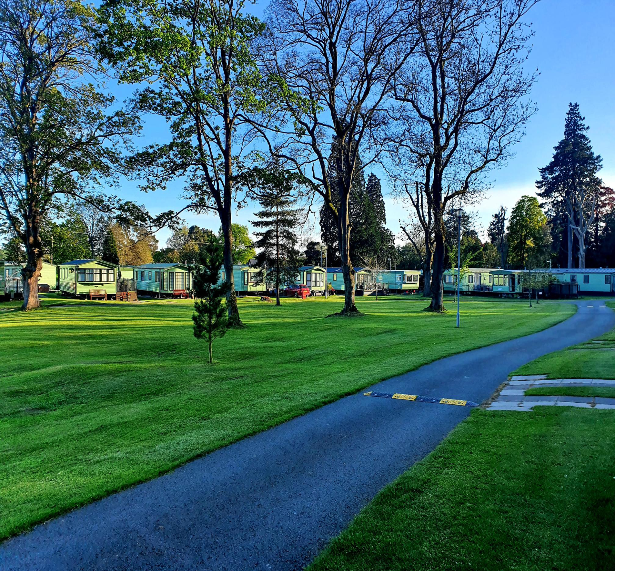 7.5.   Green Gen Vyrnwy Frankton Connection ApplicationCouncil noted the response to the scoping exercise made by Llanymynech and Pant Parish Council. The Chairman explained that the scoping exercise was undertaken so that the company could get an initial response before going to official consultation. County Cllr Arwel Jones said that the company wanted to judge the issues that would be raised from a consultation so that they would be prepared to answer objections. The Chairman pointed out that this was why Carreghofa had decided that, at this point, it would not make a submission but would wait for the formal consultation process. It was agreed that the submission made by Llanymynech and Pant PC was very useful and that it would be supported by Carreghofa Community Council at the appropriate time. The Clerk was asked to convey thanks to Llanymynech and Pant Parish Council for sharing their response with us.ACTION: Clerk County Cllr Arwel Jones further informed Council that that a motion is being put to Powys County Council that the entire line should be underground.7.6.  National Forest of Wales GrantsCouncil noted the report in the papers for the meeting on grants from the National Forest of Wales to develop small areas of forested land.  The Community Council does not have any assets as regards property but it was noted that individuals can apply for grants. It was, therefore, decided that the information would be displayed on the Council’s social media sites.ACTION: Cllr Parry 8 Amenities8.1.  Walls Bridge Playground and Football FieldOnce again, the Chairman reported that there has still been no response from the Football Club. He also said that the football club had reduced its use at present to protect the playing surface. This item will now be taken off the agenda.Cllr Done said that the replacement springs for the ‘Helicopter’ in Walls Bridge playground would be fitted in the next two weeks.ACTION: Cllr Done 8.2. Olive Nial’s Memorial BenchCouncil noted the email from Mrs C. Backshall with a photograph showing damage to the bench.Cllr Done said that he would go and inspect the damage and, if possible, effect repairs.ACTION: Cllr Done 9.  Highways and BywaysVerges and potholesCounty Cllr Arwel Jones reported that following his visit to Carreghofa with the new Highways manager, he had sent a number of ‘follow-up’ emails but, to date, nothing had been done.Cllr Fynes said that a new pothole has appeared on Carreghofa Lane. This is a large pothole and, because of the increased heavy traffic from vehicles carrying silage the problem was worsening as time passed without any action being taken. He felt that this could become dangerous and result in substantial damage to vehicles. County Cllr Arwel Jones said that he would raise these matters again.The Chairman said that the area of the Dolphin Car Park belonging to the public house had now been resurfaced. It was felt that this gave greater emphasis on the need for the County Council owned area to be similarly resurfaced. The Clerk asked if any progress had been made re signage for the public part of the Dolphin Car Park. County Cllr Arwel Jones agreed to follow up on all the above points.ACTION County Cllr Arwel Jones 9.2. FloodingCouncil noted the communication from two residents of Tan-y-Foel regarding flooding onto Chapel Lane. County Cllr Arwel Jones said that he would visit the site and assess the problem.Cllr James said that a drain on the Offa’s Dyke path is now completely blocked with the result that the lane is now flooded.Cllr Done reported that water from a manhole at the junction of Orchard Green and Maes y Brllan had run into neighbouring gardens. He felt that there is a blockage in a drain somewhere in the vicinity of the manhole. He asked if Powys County Council or Severn Trent Water is responsible.ACTION County Cllr Arwel Jones 10 To receive reports on Meetings from Outside Bodies10.1.  Burial BoardCouncil noted the new charges to be levied by the Burial Board. It was generally felt that these were reasonable compared with other nearby cemeteries.10.2. Powys C. C. and Town and Community Councils meetingCllr Hall reported on a meeting held in the last week. The main issue was a change on the Welsh Government recycling laws. She said that she would circulate the minutes as soon as they were received.10.3. Village HallCllr Jones reminded members that the AGM would be held in April and that the Village Hall Committee is looking for new members.10.4 CHC meetingNothing to report. 11. Correspondence11.1 Correspondence for DecisionThere was no correspondence for decision11.2. Correspondence to note.Council noted the correspondence sent out by the Clerk since the last meeting and itemised in the papers for the meeting.12  Any other business12.1.  The Clerk informed Council that an email had been sent by St. John’s Ambulance Brigade to the email address of the  late Chris Backshall warning that the defibrillator batteries may need renewing. The Clerk was asked to contact the sender and ask St. John’s Ambulance Brigade to visit and assess the state of the defibrillator.ACTION: Clerk  12.2  Cllr Jones has received a complaint that a resident had been drenched with water when passing the car wash on the corner of the A483 and B4398. It was noted that the proprietors are usually very careful but asked the Clerk to send a letter apprising them of the matter.ACTION: Clerk 12.3.  Cllr James asked about progress with planters. Cllr Done said that he had identified two locations. He would bring a proposal to the next meeting.12.4.  Cllr James raised the issue of the Council flying a ‘Flag for Peace’ for the celebrations on the the anniversary of the D. Day. The Clerk pointed out that the Council does not have a flagpole and if the Council wishes to proceed, a pole would have to be purchased and a site found for it.This matter will be discussed at the next meeting.12.5. Cllr Savage expressed interest in attending the webinar being held by One Voice Wales and Planning Aid Wales. The Clerk pointed out that there are two places available to all town and community councils and if anyone else wished to attend they should let him know.13 Date of Next meetingTuesday 26th March at 7.00pm at Llanymynech Village Hall.In view of this Council agreed that the next meeting would be held on Tuesday 26th March 2024 at 7.00pm at Llanymynech Village Hall ACTION: All to note.